Aerial Yoga Teacher Training Modules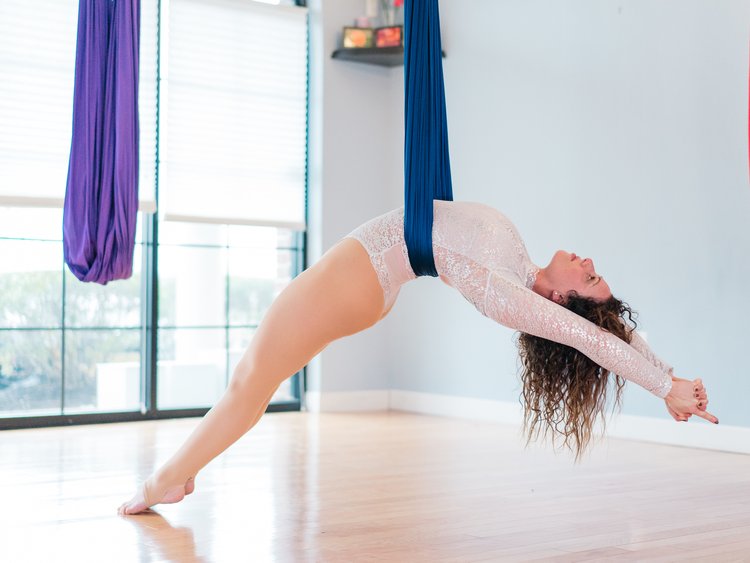 Led & Created by Jodi Kobrin, Co led by Jana VKHISTORY & PHILOSOPHYFly deep into the history, foundation & philosophy of aerial, yoga, yoga sutras, yamas & niyamas for the modern fly yogi. ALIGNED FLY METHODAsana study & the functional teachings of the Fly & Release Method help you deepen your connection to your practice.ART OF TEACHINGUnlock your potential with Fly + Release cues, knowledge, tools & hands-on practical work to build your voice as a teacher. Our format allows you to shine. PRANAYAMA & MEDITATIONLearn basic pranayama and meditation techniques to enhance your practice and teachings.ALIGNMENT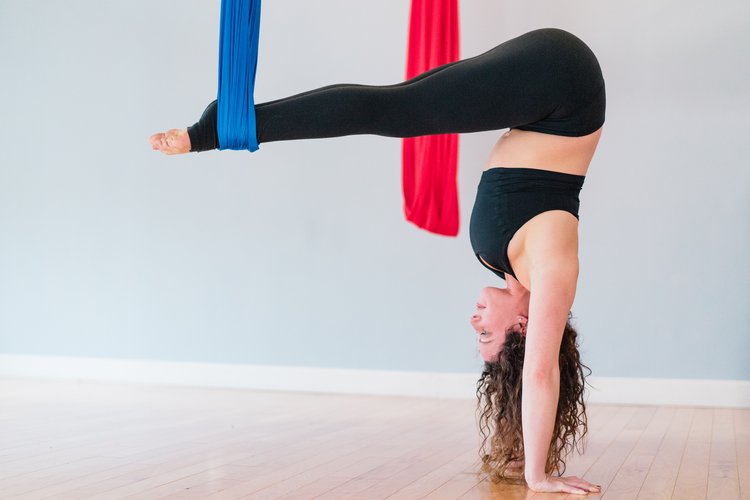 Learn the foundation and principles of the placement of the body within the posture and how that translates to your own body. SEQUENCINGLearn the art of intelligent & mindful sequencing and how to make your classes unique and inspiring.ANATOMY FOR AERIAL & YOGAHands-on practical approach to the study of anatomy for yoga to give you a solid understanding for your practice and teaching.SUB-STYLES OF YOGAGet an intro to sub-styles of yoga that complement the FLy + Release Method (yin, restorative, etc)MAGIC CARPETOff-site excursions to experience, explore & play balanced with the art & act of giving back to local foundations that support the community.MARKETING & YOGA BUSINESSLearn how to take what you’ve learned and share it with the world in a way that’s authentic, mindful and sustainAble.JOIN THE #FLYSQUAD TRIBEEmerge with the knowledge that you will always have a home, build lifelong bonds & graduate in the company of other inspiring flyers..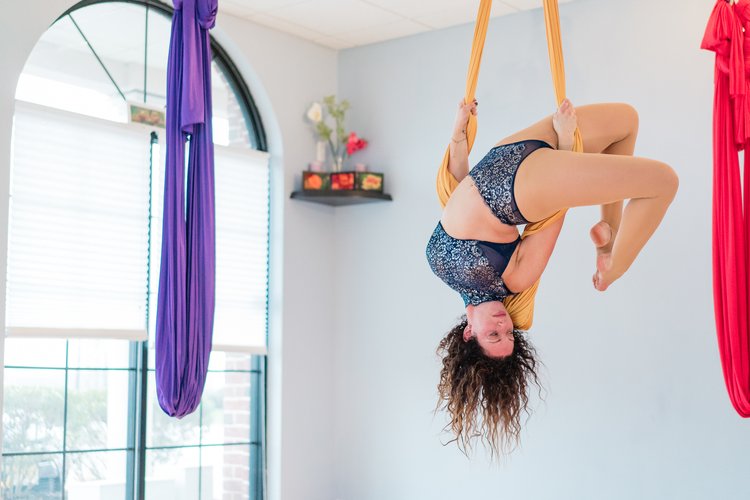 